 New Life Christian Academy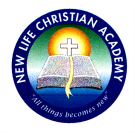 MATH -  Grade 3rd -  Teacher Capellán Weekly Lesson Plan (Plan de Lección- Week -  Abril 27th to May 1st, 2020)Contents (Contenidos)  -  Chapter 18:  Divide by 1 Digit DivisorsPg. 341 – 342	*  Chapter 18  (Interpret the Remainder).Pg. 343 - 344	*  Chapter 18  (1 Digit Quotients with Remainders).Pg. 345 - 346	*  Chapter 18 (Chapter Review).Pg. 347 – 348	*  Chapter 18  (Cumulative Review). YouTube Suggested Videos:  https://www.youtube.com/watch?v=NcADzGz3bSI  /  Long Division with Remainders.https://www.youtube.com/watch?v=-fbioMIaNG0  /  Division with Remainders. https://www.youtube.com/watch?v=LGqBQrUYua4  /  Long Division https://www.youtube.com/watch?v=rGMecZ_aERo  /  Division for kidshttps://www.youtube.com/watch?v=KGMf314LUc0  /  Basic Division https://www.youtube.com/watch?v=HdU_rf7eMTI  /  Long Division with 2 Digit Divisors.https://www.youtube.com/watch?v=LGqBQrUYua4  /  Long Division.